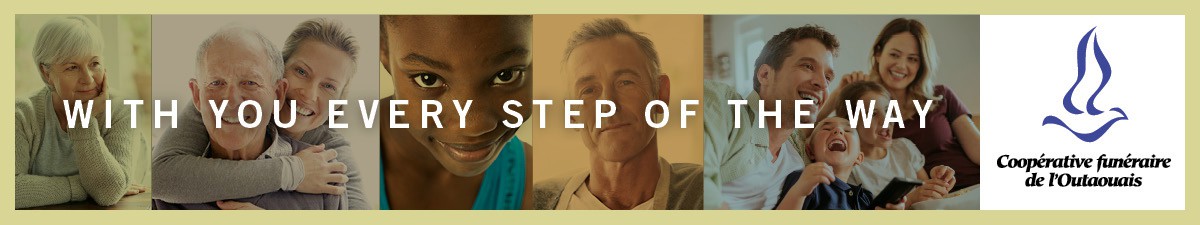 OBITUARYIt is with deepest sympathies we announce the sudden passing ofName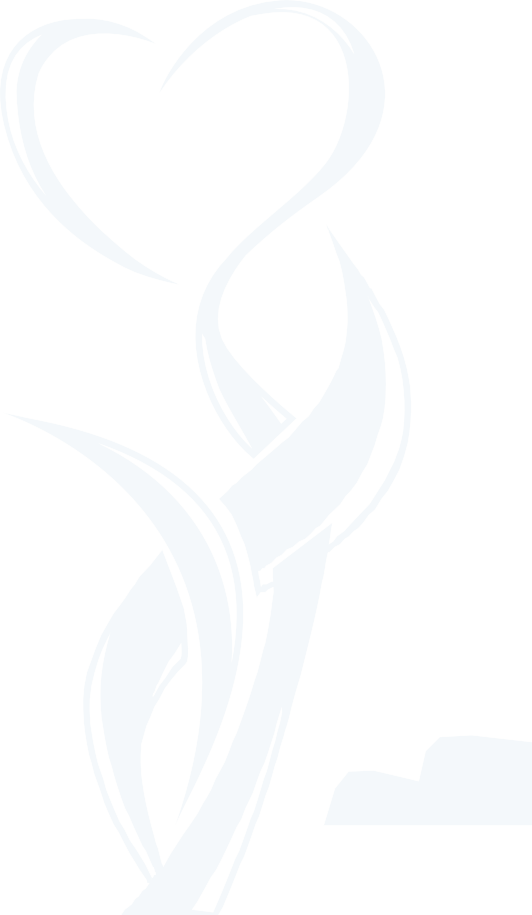 passed away on (date) at the age of (age).Daughter/Son of (parents). She/He was the beloved wife/husband of (name) and loving mother/father of (name ornames).Dear grandmother/grandfather of (name or names).She/He will be missed by (names of brothers and sisters) and many nephews, nieces and friends. Predeceased by (names).Visitations (if applicable) will be held at the COOPÉRATIVE FUNÉRAIRE DE L’OUTAOUAIS, (address) on (date and time).The funeral service/ceremony will be held on (date and time, address and name of church or funeral home).For those who wish to do so, donations to the foundation of your choice would be appreciated.